Městys Choustníkovo HradištěZastupitelstvo městyse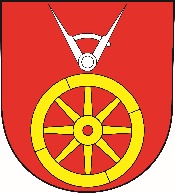 --------------------------------------------------------------------------------------------------------------------------Obecně závazná vyhláška o nočním kliduZastupitelstvo městyse Choustníkovo Hradiště se na svém zasedání konaném dne 5.4. 2023 usnesením č. 32/4/2023 usneslo vydat na základě ustanovení § 10 písm. d) a ustanovení § 84 odst. 2 písm. h) zákona č. 128/2000 Sb., o obcích (obecní zřízení), ve znění pozdějších předpisů, a na základě ustanovení § 5 odst. 7 zákona č. 251/2016 Sb., o některých přestupcích, ve znění pozdějších předpisů, tuto obecně závaznou vyhlášku:Článek 1PředmětPředmětem této obecně závazné vyhlášky je stanovení výjimečných případů, při nichž je doba nočního klidu vymezena dobou kratší, než stanoví zákon, nebo při nichž nemusí být doba nočního klidu dodržována.Článek 2Doba nočního kliduDobou nočního klidu se rozumí doba od dvacáté druhé do šesté hodiny. Článek 3Stanovení výjimek z doby nočního klidu1) Doba nočního klidu nemusí být dodržovaná v noci z 31. prosince na 1. ledna z důvodu oslav příchodu nového roku. 2) Doba nočního klidu se vymezuje dobou kratší, a to od 1. do 6. hodiny v době konání následujících tradičních veřejnosti přístupných akcí:a) v noci z 30. dubna na 1. května z důvodu „pálení čarodějnic“,b) 1 noc v květnu a jednu noc v září (vždy ze soboty na neděli) z důvodu konání sportovního turnaje v nohejbalu spojeného s kulturním programem,c)  1 noc ze soboty na neděli v měsíci červnu z důvodu pořádání akce Dětský den,d)  1 noc ze soboty na neděli v měsíci červnu z důvodu pořádání akce Retro párty,e)	1 noc ze soboty na neděli v měsíci srpnu z důvodu konání sportovní akce „Konvička“ spojené s doprovodným kulturním programem,f) 1 noc ze soboty na neděli v měsíci září z důvodu konání tradičního posvícení.  3) Doba nočního klidu se vymezuje dobou kratší, a to od 4. do 6. hodiny v době konání tradiční veřejnosti přístupné akce „ Summer Party“, a to 1 noc v měsíci červenci.4) Informace o konkrétním termínu konání akcí uvedených v odst. 2 písm. b) až f) a odst. 3 tohoto článku bude zveřejněna úřadem městyse na  webových stránkách městyse minimálně 5 dnů před datem jejich konání.Článek 4Zrušovací ustanoveníRuší se obecně závazná vyhláška č. 3/2019, o  nočním klidu, ze dne 11. 12. 2019.Článek 5ÚčinnostTato obecně závazná vyhláška nabývá účinnosti počátkem patnáctého dne následujícího po dni jejího vyhlášení....................................                   	 ..........................................       Zbyněk Šmíd  v. r.                                     	Ing. Jan Vogl v. r.       místostarosta                                      	starosta